En scène!Projet sur le texte dramatique5e secondaire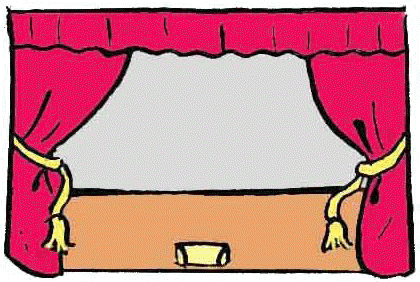 Objectifs :Lire une pièce de théâtre et en analyser certaines composantes : les personnages, l’intrigue, les thèmes abordés,…Apprendre à connaître davantage certains grands auteurs de théâtrePrésenter un extrait de la pièce au reste de la classe (lecture à l’italienne)Étapes du projet et échéancierLe projet s’échelonnera sur environ un cycle et demi***Le temps indiqué sert principalement de repère et peut varier légèrement d’une équipe à l’autre.Étape 1Formation des équipes et choix de la pièceL’enseignant vous présentera différentes pièces de théâtre.Ensuite, vous aurez à former des équipes de 4 et à faire un choix parmi les pièces proposées.Si cela peut vous aider à faire un choix, vous pouvez effectuer quelques recherches sur Internet afin de vous informer sur ces différents textes.Étape 2Lecture de la pièce et travailNormalement, une pièce de théâtre est faite pour être jouée en environ deux heures. La lecture de celle-ci ne vous prendra donc pas beaucoup plus de temps.Vous pouvez lire en équipe en vous distribuant les rôles de manière aléatoire et temporaire. Pour ceux qui préféreraient lire individuellement et en silence, l’option sera offerte.Les pièces sont disponibles sur le site http://leber5.weebly.com. Vous pouvez donc vous avancer dans votre lecture à l’extérieur des cours prévus.Vous devrez ensuite répondre aux quelques questions proposées sur le document en annexe. Ce document sera à remettre à l’enseignant et vous permettra de vérifier votre compréhension du texte.Une fois la lecture terminée, il vous faudra effectuer une courte recherche afin de bien présenter la pièce avant de la jouer pour vos confrères et consoeurs.Vous aurez à faire un résumé d’environ 150 mots qui prendra près d’une minute à présenter à la classe. Vous remettrez ce résumé à l’enseignante.Vous devrez également présenter l’auteur : les grandes lignes de sa vie, ses œuvres les plus populaires,… cela vous prendra près d’une minute.De plus, vous devrez dire en quelques phrases les raisons qui vous ont poussés à choisir l’extrait que vous allez présenter.En équipe, vous aurez à déterminer quel extrait vous avez envie de présenter. Discutez-en pour faire un choix judicieux. Vous pouvez décider de jouer un acte en particulier parce qu’il est drôle ou touchant, ou parce que tout le monde le connaît et pourra s’y référer, etc. La représentation devrait durer près de 8 à 10 minutes par équipe. Puisque le travail doit se faire de manière équitable, plusieurs façons de faire s’offrent à vous :Présenter un extrait dans lequel chacun des membres de l’équipe jouePrésenter deux extraits de la même pièce (ainsi, les deux mêmes personnages pourraient être joués par des personnes différentes)Une seule personne de l’équipe  présente le résumé, l’appréciation et les informations sur l’auteur et les autres présentent l’extraitEtc Voyez avec l’enseignant ce qui serait préférable dans votre cas.Étape 3Lecture à l’italienneAssurez-vous d’avoir tous les éléments nécessaires la journée de la présentation si vous souhaitez utiliser des costumes ou des accessoires.Une lecture à l’italienne est une lecture préparée de la pièce, mais sans mise en scène, sans déplacements, etc. Elle est à mi-chemin entre une première lecture et la présentation de la pièce; c’est donc une lecture inspirée, qui démontre une compréhension du texte et des personnages.Vous serez assis (ou debout si vous préférez!) face à votre public et ferez une lecture vivante et inspirée de votre extrait. Rien ne vous empêche d’en « mettre une couche de plus » et d’intégrer quelques costumes ou éléments de jeu.Assurez-vous que TOUS les membres de l’équipe soient présents. Dans le cas d’une absence, le texte sera remis à un élève de la classe et celui-ci jouera le rôle manquant. Cela nuit à la concentration et à la qualité de la pièce et c’est bien dommage. Pensez à vos coéquipiers…Il y aura un battement de 5 minutes entre chacune des présentations pour vous permettre de vous installer. Ensuite, vous devez présenter votre résumé et les informations recueillies sur l’auteur (environ 3 minutes), de même que les raisons qui ont motivé le choix de l’extrait. Puis, l’extrait est lu (8 à 10 minutes).Le respect est de mise lorsque vous faites partie du public.ANNEXESLes annexes 3 et 4 seront à remettre à la fin du projet avec la page couverture.Annexe 1Notions théoriques sur le texte dramatiqueAnnexe 2Grille d’évaluationAnnexe 3Travail de réflexion sur la lecture de la pièce(à remettre)Titre de la pièce :____________________________________________________Auteur :_____________________________________________________________Qui est le héros ou l’héroïne de cette pièce? Qu’en savez-vous?Identifiez un opposant et un aide et justifiez votre choix.Que souhaite le héros? Quel but poursuit-il?_____________________________________________________________________________________________________________________________________________________________________________________________Les didascalies donnent-elles suffisamment d’informations pour bien vous représenter les lieux, le temps et les personnages? Justifiez votre réponse.____________________________________________________________________________________________________________________________________________________________________________________________________________________________________________________________Identifiez un thème présent dans la pièce et justifiez votre réponse.Thème :_______________________________________________________Justification :______________________________________________________________________________________________________________________________________________________________________________________________________________________________________________________________________________________________________________Résumé (150 mots environ)____________________________________________________________________________________________________________________________________________________________________________________________________________________________________________________________________________________________________________________________________________________________________________________________________________________________________________________________________________________________________________________________________________________________________________________________________________________________________________________________________________________________________________________________________________________________________________________________________________________________________________________________________________________________________________________________________________________________________________________________________________________________________________________________________________________________________________________________________________________________________________________________________________________________________________________________________________________________________________________________________________________________________________________________________________________________________________________________________________________________________________________________________________________________________________________________________________________________________________________________________________________________________________________________________________________________________________________________________________________________________Annexe 4Auto-évaluation(à remettre)Titre de la pièce choisieMembres de l’équipeÉtape 1Formation des équipes et choix de la pièceUne demi-périodeÉtape 2Lecture de la pièce;  réflexion; résumé; recherches; choix de l’extraitTrois périodesÉtape 3Pratique1 périodeÉtape 4Lecture à l’italienne2 périodesPièces proposéesRoméo et Juliette (Shakespeare)L’avare (Molière)Phèdre (Racine)Antony (Dumas)On ne badine pas avec l’amour (Musset)Antigone (Anhouil)La cantatrice chauve (Ionesco)Les particularités de la pièce de théâtreÉcrite pour être jouée sur scèneComporte des répliques et des didascaliesConstituée de séquences dialogalesLes sortes de répliquesDialogue : échange de répliquesTirade : longue réplique dite sans interruption qui forme un toutAparté : ce qu’un personnage dit pour lui-mêmeMonologue : paroles ou pensées livrées à voix haute par un personnage qui est, ou se croit, seul en scène.Les didascaliesIndications variées que l’auteur destine au metteur en scène, aux comédiens et aux divers artisans d’une pièceLes divisions d’un texte de théâtreActes : divisions d’une pièce en grandes parties.Scènes : subdivisions d’un acte. Tableaux : unités indépendantes des autres tableaux qui servent à présenter une réalité selon différentes perspectives.Le temps et le lieuLes didascalies et le contenu de certaines répliques permettent de situer l’époque et le lieu des événements, de même que leur ordre chronologique.Les personnagesHéros ou héroïne : personnage qui porte un puissant désir de changement.Opposant : personnage qui lutte contre le héros et utilise tous les moyens pour protéger ses acquis.Aide : personnage qui appuie l’un des personnages en opposition.Les principaux genres dramatiquesTragédie : pièce au dénouement malheureux qui raconte l’histoire d’un personnage illustre aux prises avec un destin cruel et impitoyable.Comédie : pièce au dénouement heureux qui présente un individu ou un groupe social dont elle souligne le ridicule de certains comportements.Drame : pièce réaliste et sérieuse, au dénouement généralement malheureux, dans laquelle le personnage principal vit une situation accablante, mais pas toujours sans issue.Critères d’évaluation pour l’équipeCritères d’évaluation pour l’équipeCritères d’évaluation pour l’équipeCritères d’évaluation pour l’équipeLe résumé de la pièce est adéquat.Le résumé de la pièce est adéquat./10/10La présentation de l’auteur est complète et intéressante.La présentation de l’auteur est complète et intéressante./10/10Le choix de l’extrait est pertinent.Le choix de l’extrait est pertinent./5/5Note:       /25Note:       /25Note:       /25Note:       /25Critères d’évaluation individuelsCritères d’évaluation individuelsCritères d’évaluation individuelsCritères d’évaluation individuelsNom :Nom :Nom :Nom :Éléments prosodiques/10Éléments prosodiques/10Interprétation du rôle; lecture sentie/10Interprétation du rôle; lecture sentie/10Connaissance de son texte (préparation adéquate)/5Connaissance de son texte (préparation adéquate)/5Note:      /25Note:      /25Note :       /25Note :       /25Note totale:      /50Note totale:      /50Note totale:      /50Note totale:      /50Critères d’évaluation individuelsCritères d’évaluation individuelsCritères d’évaluation individuelsCritères d’évaluation individuelsÉléments prosodiques/10Éléments prosodiques/10Interprétation du rôle; lecture sentie/10Interprétation du rôle; lecture sentie/10Connaissance de son texte (préparation adéquate)/5Connaissance de son texte (préparation adéquate)/5Note:      /25Note:      /25Note :       /25Note :       /25Note totale:      /50Note totale:      /50Note totale:      /50Note totale:      /50Nom :Caractéristiques :Opposant :Justification :Aide :Justification :1AAARK!2Bof…3OK…4Bieenn!!5WOW!!!J’ai aimé lire une pièce de théâtre.12345J’ai apprécié en savoir plus sur différents auteurs.12345Je me suis bien impliqué(e) dans l’ensemble du projet.12345Les membres de l’équipe se sont bien impliqués.12345Notre présentation a été intéressante.12345Les autres présentations ont été intéressantes.12345Dans l’ensemble, j’ai apprécié le projet.12345